DSWD DROMIC Terminal Report on the Fire Incident in Barangay Model, Puerto Princesa City, Palawan17 May 2019, 4PMSUMMARYThis is the final report on the fire incident in Barangay Model, Puerto Princesa City, Palawan, at around 8:00 PM on April 27, 2019. Source: DSWD-FO MIMAROPAStatus of Affected Families / PersonsA total of 36 families or 127 persons were affected in Barangay Model, Puerto Princesa City, Palawan (see Table 1).Table 1. Number of Affected Families / Persons  Source: DSWD-FO MIMAROPAStatus of Displaced Families / PersonsA total of 4 families or 15 persons who took temporary shelter at the East Central Elementary School (see Table 2).Table 2. Number of Displaced Families / Persons Inside Evacuation Center         Source: DSWD-FO MIMAROPAA total of 32 families or 112persons who stayed with their relatives and/or friends (see Table 3).  Source: DSWD-FO MIMAROPADamaged HousesThere are a total of 36 houses damaged houses; 12 of which are partially damaged and 24 are totally damaged by the fire (see Table 4).Table 4. Damaged Houses       Source: DSWD-FO MIMAROPAAssistance ProvidedA total of ₱306,371.00 worth of assistance was provided to the affected families; of which, ₱86,826.00 was provided by DSWD; ₱212,400.00 was provided by LGU and ₱7,145.00 was provided by NGOs. (see Table 5)Table 4. Cost of Assistance Provided to Affected Families / Persons    Note: The decreased in the amount of the cost of assistance is due to the assessment and validation.Source: DSWD-FO MIMAROPASITUATIONAL REPORTDSWD-FO MIMAROPA*****The Disaster Response Operations Monitoring and Information Center (DROMIC) of the DSWD continues to closely coordinate with DSWD-FO MIMAROPA for any request of Technical Assistance and Resource Augmentation (TARA).KIM AUSTIN A. ASPILLAGAReleasing OfficerPHOTO DOCUMENTATION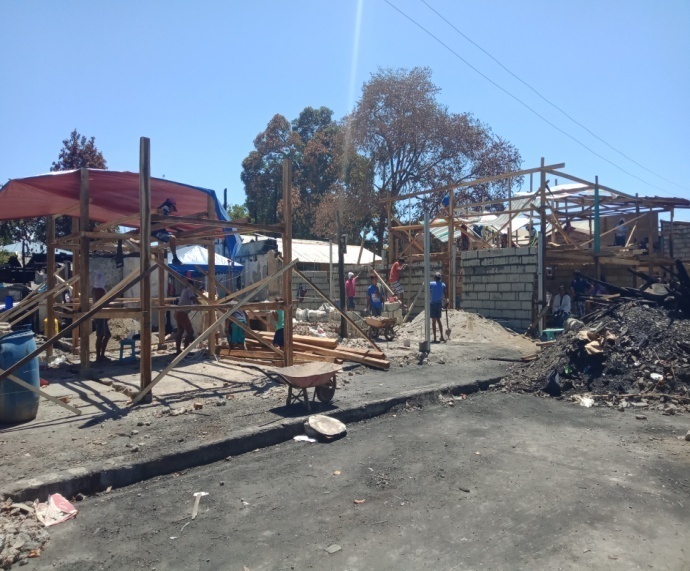 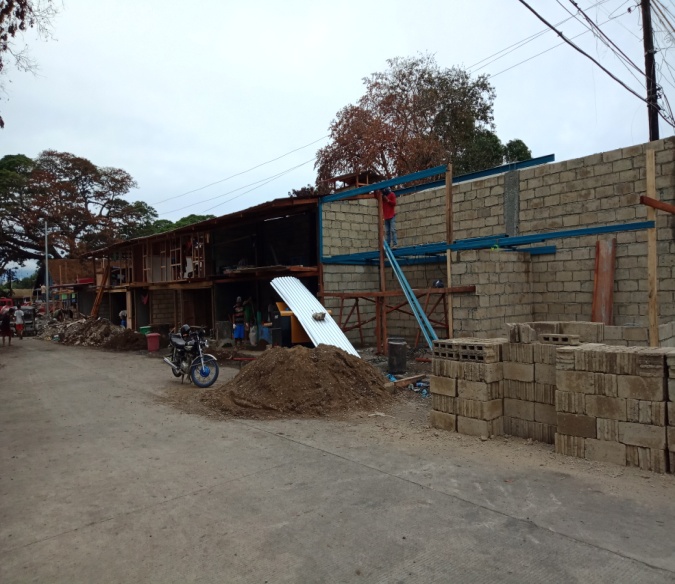 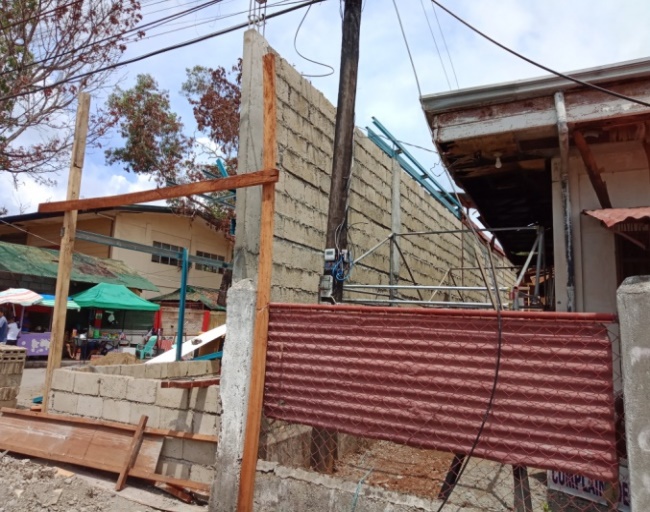 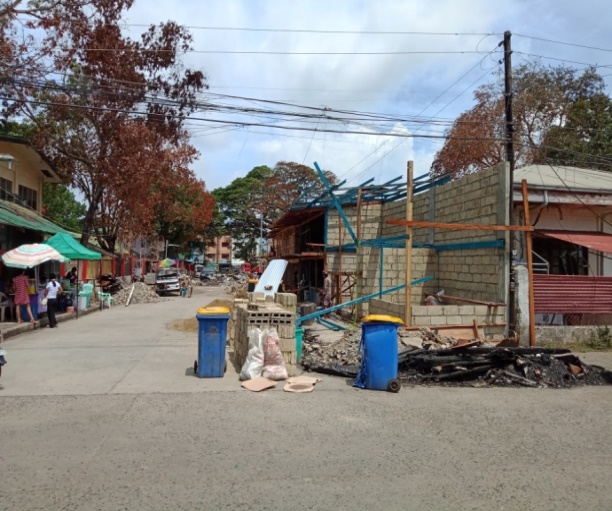 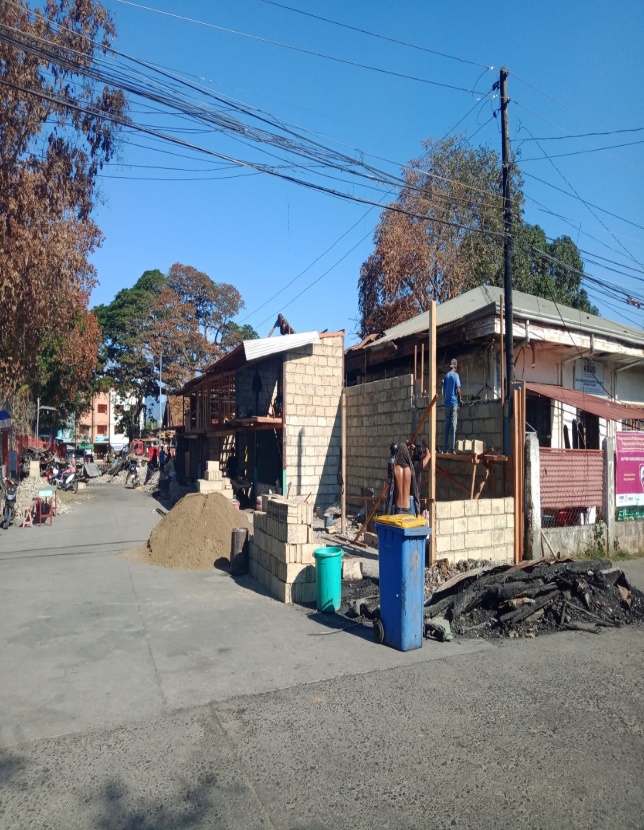 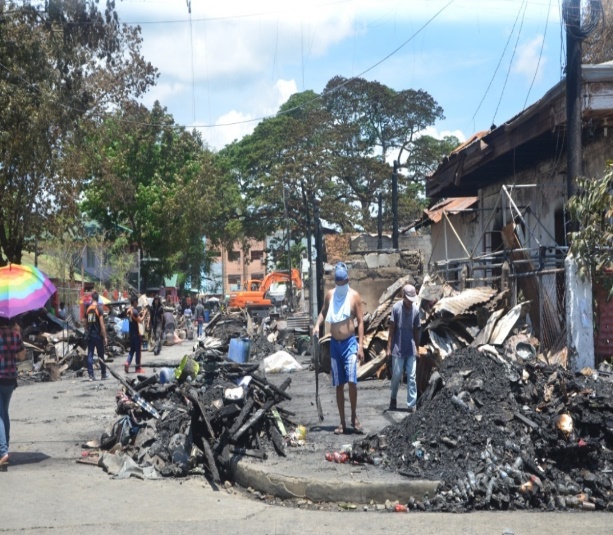 REGION / PROVINCE / MUNICIPALITY REGION / PROVINCE / MUNICIPALITY  NUMBER OF AFFECTED  NUMBER OF AFFECTED  NUMBER OF AFFECTED REGION / PROVINCE / MUNICIPALITY REGION / PROVINCE / MUNICIPALITY  Barangays  Families  Persons REGION MIMAROPAREGION MIMAROPA 1  36  127 PalawanPalawan 1  36  127 Puerto Princesa City (Capital)1 36 127 REGION / PROVINCE / MUNICIPALITY REGION / PROVINCE / MUNICIPALITY  NUMBER OF EVACUATION CENTERS (ECs)  NUMBER OF EVACUATION CENTERS (ECs)  INSIDE ECs  INSIDE ECs  INSIDE ECs  INSIDE ECs REGION / PROVINCE / MUNICIPALITY REGION / PROVINCE / MUNICIPALITY  NUMBER OF EVACUATION CENTERS (ECs)  NUMBER OF EVACUATION CENTERS (ECs)  Families  Families  Persons  Persons REGION / PROVINCE / MUNICIPALITY REGION / PROVINCE / MUNICIPALITY  CUM  NOW  CUM  NOW  CUM  NOW GRAND TOTALGRAND TOTAL1 -  4  -  15  - REGION MIMAROPAREGION MIMAROPA1 -  4  -  15  - PalawanPalawan1 -  4  -  15  - Puerto Princesa City (Capital) 1 - 4 - 15 - REGION / PROVINCE / MUNICIPALITY REGION / PROVINCE / MUNICIPALITY  OUTSIDE ECs  OUTSIDE ECs  OUTSIDE ECs  OUTSIDE ECs REGION / PROVINCE / MUNICIPALITY REGION / PROVINCE / MUNICIPALITY  Families  Families  Persons  Persons REGION / PROVINCE / MUNICIPALITY REGION / PROVINCE / MUNICIPALITY  CUM  NOW  CUM  NOW GRAND TOTALGRAND TOTAL 32  - 112 - REGION MIMAROPAREGION MIMAROPA 32  - 112 - PalawanPalawan 32  - 112 - Puerto Princesa City (Capital)32 -  112  - REGION / PROVINCE / MUNICIPALITY REGION / PROVINCE / MUNICIPALITY NO. OF DAMAGED HOUSES NO. OF DAMAGED HOUSES NO. OF DAMAGED HOUSES REGION / PROVINCE / MUNICIPALITY REGION / PROVINCE / MUNICIPALITY  Total  Totally  Partially GRAND TOTALGRAND TOTAL 36 24  12 REGION MIMAROPAREGION MIMAROPA 36 24  12 PalawanPalawan 36 24  12 Puerto Princesa City (Capital) 36  24 12 REGION / PROVINCE / MUNICIPALITY REGION / PROVINCE / MUNICIPALITY  TOTAL COST OF ASSISTANCE  TOTAL COST OF ASSISTANCE  TOTAL COST OF ASSISTANCE  TOTAL COST OF ASSISTANCE  TOTAL COST OF ASSISTANCE REGION / PROVINCE / MUNICIPALITY REGION / PROVINCE / MUNICIPALITY DSWD  LGU NGOs OTHERS  GRAND TOTAL GRAND TOTALGRAND TOTAL86,826.00212,400.00 - 7,145.00306,371.00REGION MIMAROPAREGION MIMAROPA86,826.00212,400.00 - 7,145.00306,371.00PalawanPalawan86,826.00212,400.00 - 7,145.00306,371.00Puerto Princesa City (Capital)86,826.00212,400.00- 7,145.00306,371.00DATESITUATIONS / ACTIONS UNDERTAKEN17 May 2019DSWD-FO MIMAROPA submitted their terminal report.The families/individuals initiated the rehabilitation of their damaged houses by availing loans from lending corporations in Puerto Princesa City to support financially the reconstruction of their houses as well as commercial spaces.